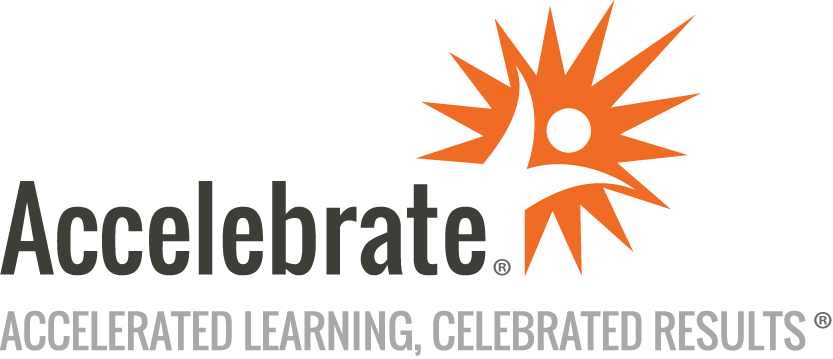 Applied Data Science and Practical Machine Learning with AWS SageMaker and AutoMLCourse Number: DATA-134WA
Duration: 5 daysOverviewThis Applied Data Science and Practical Machine Learning with AWS SageMaker and AutoML training course teaches attendees the latest Machine Learning (ML) techniques. Students learn the fundamentals of ML, including exploratory data analysis, model building, and ML explainability. Participants also learn how to use the latest AutoML tools and techniques, such as auto-sklearn, H2O, Auto-Keras, and AWS Auto Pilot. Finally, attendees learn how to use AWS SageMaker to train, evaluate, and deploy models. This data science ML course also includes advanced topics, including neural networks, deep learning, transfer learning, and fine-tuning.PrerequisitesProficiency in Python programmingUnderstanding of data analysis and manipulation techniquesFamiliarity with Python Pandas or Numpy is recommendedBasic knowledge of Machine Learning concepts, algorithms, and model evaluationFamiliarity with AWS and some experience with S3, IAM, and EC2 servicesMaterialsAll Data Science and Machine Learning training students receive courseware covering the topics in the class.Software Needed on Each Student PCA modern web browser and an Internet connection that allows connections by SSH or Remote Desktop (RDP) into AWS virtual machines.Windows, Mac, or Linux with at least 8 GB RAMA current version of Anaconda for Python 3.xRelated lab files that Accelebrate will provideObjectivesUnderstand the data science life cycleSet up a SageMaker environmentTrain and evaluate ML models using SageMakerDeploy ML modelsWork with an AWS AutoML or auto-sklearn environmentWork with ML models using H2O's automated machine learningUnderstand neural networks and deep learningOutlineIntroductionData Processing Phases and the Data Science Life Cycle Introduction to the data science life cycleData exploration and visualizationData cleaning and preprocessingFeature engineeringModel selection and evaluationTuning ML: data, parameters, hyperparameters, and artifactsMLI, tuning through data selection/enrichment, analyzing the manifoldMLI tools and techniquesWorking with ML Algorithms on SageMaker Introduction to SageMakerSetting up a SageMaker environmentTraining and evaluating ML models using SageMaker's built-in algorithmsFine-tuning ML models using SageMaker's hyperparameter tuningDeploying ML Models as Executable Artifacts Introduction to deploying ML models as executable artifactsCreating and deploying ML models as REST APIs using SageMakerUpdating and serving ML models using SageMaker's A/B testing and blue/green deploymentsAWS AutoML and Auto-sklearn Introduction to Canvas and AWS AutoMLCosts and examplesAutoML as auto-hyperparameter tuning with auto-sklearnSetting up an AWS AutoML or auto-sklearn environmentTraining and evaluating ML models using AWS AutoML or auto-sklearnFine-tuning ML models using AWS AutoML or auto-sklearn's hyperparameter tuningAutomated Machine Learning with H2O Fully automated ML (auto parameter tuning and auto feature engineering)H2O libraries, driverless AI, etcH2O automl vs auto-sklearn (libraries compared/side-by-side0Introduction to H2O and its automated machine learning capabilitiesSetting up an H2O environment (mention JRE req’s)Training and evaluating ML models using H2O's automated machine learningFine-tuning ML models using H2O's hyperparameter tuningNeural Networks (NN)  Neural networks basics and introNN’s as autoMLCommon NN topologies and applications (RNN, CNN, LSTM, etc)Thin layer NN, examples, and lab (using TF)Deep LearningLibraries (Keras vs. TF vs. pytorch)Conclusion